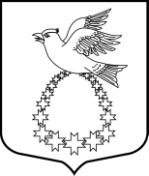 АДМИНИСТРАЦИЯмуниципального образования«Вистинское сельское поселение»муниципального образования«Кингисеппский муниципальный район»Ленинградской областиПОСТАНОВЛЕНИЕ25.10.2022 года  № 153Об утверждении отчета об исполнениибюджета МО «Вистинское сельское поселение»за 9 месяцев 2022 годаВ соответствии с п.5 ст. 264.2 Бюджетного кодекса Российской Федерации, рассмотрев отчет об исполнении бюджета муниципального образования «Вистинское сельское поселение сельское» Кингисеппского муниципального района Ленинградской области за 9 месяцев 2022 года, администрация муниципального образования «Вистинское сельское поселение»  постановляет:1. Утвердить отчет об исполнении бюджета муниципального образования «Вистинское сельское поселение» Кингисеппского муниципального района Ленинградской области за 9 месяцев 2022 года по доходам в сумме 131 092,1 рублей, по расходам 75 183,0 рублей по следующим показателям:по доходам бюджета муниципального образования «Вистинское сельское поселение» Кингисеппского муниципального района Ленинградской области за 9 месяцев 2022 года по кодам классификации доходов бюджета, согласно приложению № 1;по расходам бюджета муниципального образования «Вистинское сельское поселение» Кингисеппского муниципального района Ленинградской области за 9 месяцев 2022 года по ведомственной структуре расходов бюджета, согласно приложению № 2;по расходам бюджета муниципального образования «Вистинское сельское поселение» Кингисеппского муниципального района Ленинградской области за 9 месяцев 2022 года по разделам, подразделам классификации расходов бюджета, согласно приложению № 3;по источникам внутреннего финансирования дефицита бюджета МО «Вистинское сельское поселение» за 9 месяцев 2022 года по кодам классификации источников финансирования дефицита бюджета, согласно приложению № 4.2. Разместить настоящее Постановление на официальном сайте администрации муниципального образования «Вистинское сельское поселение» Кингисеппского муниципального района Ленинградской области амо-вистино.рф в информационно телекоммуникационной сети Интернет.3. Настоящее Постановление вступает в силу со дня его опубликования. 4. Контроль за исполнением настоящего Постановления оставляю за собой.Глава администрации                                              И.Н.Сажина        Исп. Петрова В.А.881375-67-160